СОВЕТ ДЕПУТАТОВ муниципального образования ЧЕРКАСский сельсовет Саракташского района оренбургской области   третий созывР Е Ш Е Н И Е   Двадцать девятого заседания Совета депутатов                                             Черкасского сельсовета третьего созыва № 150                           с. Черкассы                            от   22 ноября 2018 годаВ соответствии со ст. 27 Федерального закона от 06.10.2003 №131-ФЗ «Об общих принципах организации местного самоуправления в Российской Федерации», Положением о территориальном общественном самоуправлении в муниципальном образовании Черкасский сельсовет Саракташского района Оренбургской области, утвержденным решением Совета депутатов Черкасского сельсовета от 18 сентября 2018 года № 138, решением Совета депутатов Черкасского сельсовета от 18 сентября 2018 года № 137 «Об утверждении Положения о порядке назначения и проведения собраний (конференций) граждан муниципального образования Черкасский сельсовет Саракташского района Оренбургской области»,  руководствуясь ст.15 Устава муниципального образования  Черкасский сельсовет, на основании поступившего уведомления инициативной группы села Александровка,Совет депутатов Черкасского сельсоветаРЕШИЛ:1. Созвать конференцию граждан по инициативе населения села Александровка муниципального образования Черкасский сельсовет Саракташского района Оренбургской области 7 декабря  2018 года в 15.00 часов в зрительном зале сельского клуба 2. Установить норму представительства делегатов: один делегат от 20 жителей, имеющих право на участие в конференции.3. В период с 23 ноября по 5 декабря 2018 года организовать сбор подписей жителей для выборов делегатов конференции. 4. Определить уполномоченным органом на проведение конференции граждан по вопросу создания территориального общественного самоуправления в границах села Александровка администрацию муниципального образования Черкасский сельсовет Саракташского района.5. Организацию исполнения настоящего решения возложить на главу муниципального образования Черкасский сельсовет Саракташского района Т.В. Кучугурову.6. Настоящее решение вступает в силу со дня подписания, подлежит обнародованию и размещениюна официальном сайте администрации муниципального образования Черкасский сельсовет Саракташского района Оренбургской области в сети «Интернет». 7. Контроль за исполнением настоящего решения возложить на постоянную комиссию Совета депутатов сельсовета по мандатным вопросам, вопросам местного самоуправления, законности, правопорядка, работе с общественными и религиозными объединениями, национальным вопросам и делам военнослужащих (Ахмедов Т.И).Председатель Совета депутатов,Глава муниципального образования				    Т.В. Кучугурова. 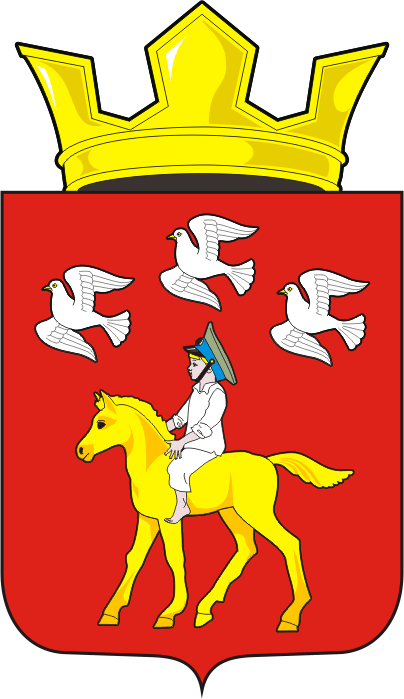 О созыве конференции граждан по инициативе населения села Александровка муниципального образования Черкасский сельсовет Саракташского района Оренбургской областиРазослано:администрации сельсовета, депутатам, инициативной группе села Александровка, прокуратуре района, постоянной комиссии, места для обнародования, официальный сайт администрации сельсовета, в дело.